Temat: Zasady dodawania przypraw do potraw 18.05.2020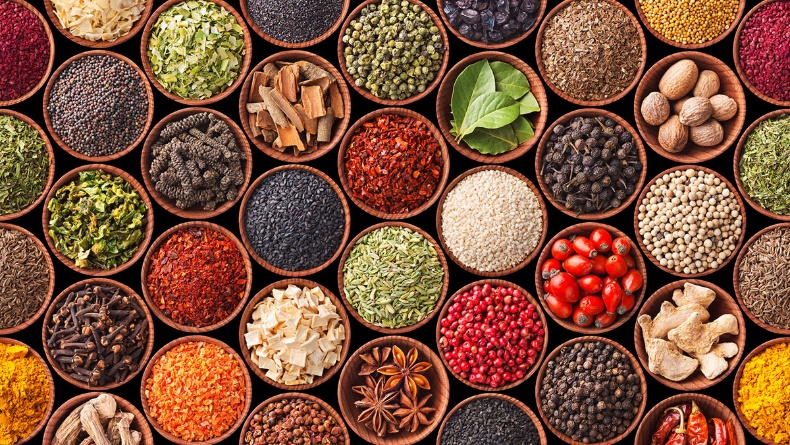 Przyprawy to surowce naturalne lub substancje wytworzone przez człowieka mające na celu wzbogacenie własnego lub wytworzenie nowego bukietu smakowo – zapachowego potraw. Nadanie potrawą pożądanej barwy i estetycznego wyglądu. Korzystne oddziaływanie na ludzki organizm. Ich zastosowanie pozwala na ograniczenie użycia soli. Niektóre przyprawy, takie jak chili i pieprz w dużych dawkach powodują podrażnienie błony śluzowej żołądka, gałka muszkatołowa może powodować objawy oszołomienia i bóle serca.Zasady stosowania przypraw:Przyprawy najlepiej mielić w młynku lub rozcierać w moździerzu bezpośrednio przed dodaniem. W miarę możliwości należy używać świeżych ziół.Dodajemy je do potrawy na końcu, aby nie straciły swych walorów i właściwości. Podczas podgrzewania przyprawy nabierają bardziej intensywnego smaku.Przyprawy przechowujemy w chłodnym, ciemnym i suchym miejscu.Zioła możemy przechowywać przez krótki czas w chłodni.Najpierw dodaje się sól a potem inne zioła i przyprawy.Świeże zioła dodajemy w większej ilości niż suszone.Pieprz ziarnisty, ziele angielskie liść laurowy dodajemy na początku gotowania.Pieprz kolorowy na końcu.Do najbardziej popularnych ziół i przypraw stosowanych w gastronomii należą:BazyliaLubczykSzałwiaStewiaPieprzWaniliaKolendraOregano(lebiodka)EstragonMajeranekMelisaSzafranRozmarynTymianekMiętaPapryczka chiliImbirGoździkiCynamonLiść laurowyPieprzCzosnekTemat: Przygotowanie twarożku ziołowego 18.05.2020Przepisz temat do zeszytu i sporządź twarożek ziołowy – zdjęcie wykonanej potrawy wyślij przez messangera lub na e-mail.Normatyw surowcowy:Twaróg 200 gZioła (koperek, szczypiorek, natka pietruszki)Śmietana 12% - 3 łyżki Sól, pieprz do smakuSposób wykonania:Utrzyj twaróg ze śmietanąPrzeprowadź obróbkę wstępną ziółZioła posiekaj i wymieszaj z twarogiemDopraw do smaku.W razie trudności jestem do dyspozycji piszcie.Pozdrawiam i życzę smacznegoAgata Proszowska-Narkielon